			Dům dětí a mládeže ALFA, Pardubice-Polabiny, Družby 334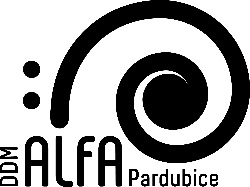 Družby 334, 530 09 PardubiceIČ: 481 612 33, bankovní spojení: 2722197/0300tel.: 468 002 101, 605 268 303; www.ddmalfa.cz, e-mail: ddm.alfa@ok.cz; sona.petridesova@ddmalfa.cz POZVÁNKA na krajské kolo„Soutěže v PROGRAMOVÁNÍ“kategorie:Tvorba webuProgramování ZŠProgramování SŠKrajské kolo proběhne dne 25. dubna 2019 na Střední průmyslové škole elektrotechnické a Vyšší odborné škole, Karla IV. 13 v Pardubicích.Přihlášky:zadávejte na portál soutěží souteze.ccvpardubice.cz do 15. dubna 2019.Podmínky účasti:nutná registrace na portálu soutěží http://souteze.ccvpardubice.cz. Na základě této registrace a zadání výsledků školního kola postupují do krajského kola vybraní přihlášení studenti do naplnění kapacity organizátora. Na portále soutěží uvádějte prosím v pořadí, v jakém je chcete nasadit. Seznam postupujících pak naleznete na stránkách CCV Pardubice. Při registraci prosím o uvedení funkčního kontaktu buď na studenta, nebo na odpovědného pedagoga.Prosíme o kontrolu postupujících žáků do KK. V den soutěže již není možné do tohoto seznamu vstupovat. Vysílání náhradníků není dovoleno.Organizační pokyny:7:45 hod. prezentace8:00 hod. zahájení 13:00 hod. předpokládané ukončeníSoutěžící řeší zadané úkoly samostatně pod dohledem komise. Soutěžící pracují pod přiděleným číslem (zachování regulérnosti soutěže).Hodnocení:hodnotící komise řešení úloh oboduje a podle počtu získaných bodů sestaví jednoznačné pořadí. Soutěžící, kteří získají 60% bodů se stávají úspěšnými řešiteli KK. Výsledky KK naleznete po vyhodnocení na http://souteze.ccvpardubice.cz – Soutěž v programování.Software: PSPad, NetBeans, Lazarus a jiné. Ukázky z minulých ročníků naleznete na http://www.stv.cz/sp.S sebou: vlastní notebookBezpečnost: Zajištěn pedagogický dozor po dobu trvání soutěže, dozor nad žáky před a po zahájení soutěže zajišťuje vysílající škola, popř. zákonný zástupce. Pokud žák odevzdá práci dříve, přebírá zodpovědnost pověřený pedagog vysílající školy. Občerstvení:zajištěno drobné občerstvení v podobě baget a pitného režimu.Jízdné:na krajské kolo po soutěži proplatí vysílající škola a přefakturuje co nejdříve organizátorovi:Dům dětí a mládeže ALFA, Pardubice-Polabiny, Družby 334, 530 09 Pardubice, IČO: 481 612 33, Bankovní spojení: 2722197/0300  a přiložte jmenný seznam, název soutěže a datum soutěže a kopii jízdenek na cestu tam i zpět.Těšíme se na Vás a přejeme hodně úspěchů v letošním soutěžení.Soňa Petridesová					     RNDr. Jana Reslovákrajský metodik soutěží			předsedkyně KK Soutěže v programováníDDM ALFA Pardubice				                               				  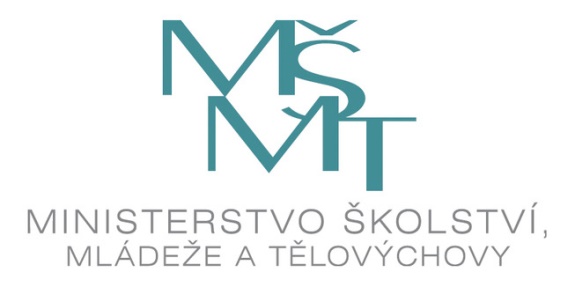 Financováno z rozpočtu MŠMT